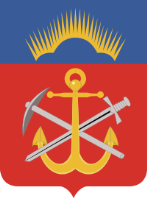 ТЕРРИТОРИАЛЬНАЯ ИЗБИРАТЕЛЬНАЯ КОМИССИЯЗАКРЫТОГО АДМИНИСТРАТИВНО-ТЕРРИТОРИАЛЬНОГО ОБРАЗОВАНИЯАЛЕКСАНДРОВСКРЕШЕНИЕ«____»______________20___г.                                                           №________г. ПолярныйО количестве подписей избирателей, необходимом для регистрации кандидата, выдвинутого по одномандатному избирательному округу, при проведении выборов депутатов Совета депутатов ЗАТО Александровск четвёртого созыва 10 сентября  2023 годаВ соответствии со статьями 20 - 21 Закона Мурманской области от 09.03.2007 № 841-01-ЗМО «О выборах депутатов представительных органов муниципальных образований», на основании данных о численности избирателей в избирательных округах при проведении выборов депутатов Совета депутатов ЗАТО Александровск четвёртого созыва 10 сентября 2023 года Территориальная избирательная комиссия закрытого административно-территориального образования Александровск РЕШИЛА:1. Установить необходимое и максимальное количество подписей избирателей для регистрации кандидата, выдвинутого по одномандатному избирательному округу, при проведении выборов депутатов Совета депутатов ЗАТО Александровск четвёртого созыва 10 сентября 2023 года (прилагается).2. Опубликовать настоящее решение в газете «Полярный вестник».3. Разместить настоящее решение с приложениями на странице Территориальной избирательной комиссии закрытого административно-территориального образования Александровск на официальном сайте органов местного самоуправления ЗАТО Александровск в информационно-телекоммуникационной сети «Интернет» и вывесить на информационном стенде в здании Территориальной избирательной комиссии закрытого административно-территориального образования Александровск.Председатель                                                                               Д.А. СмагуловаСекретарь                                                                                          А.Е. КнязеваПриложение 
к решению Территориальной избирательной комиссии закрытого административно-территориального образования Александровск 
                                                                                                               от 27.06.2023 № 73/234Данные о необходимом и максимальном количестве подписей для регистрации кандидата, выдвинутого по одномандатному избирательному округу, при проведении выборов депутатов Совета депутатов ЗАТО Александровск четвёртого созыва 10 сентября 2023 годаНаименование и номер избирательного округа Численность избирателей в избирательном округеКоличество подписей, необходимое для регистрациисписка кандидатов, кандидата, выдвинутого по одномандатному избирательному округуМаксимально возможное количество подписей, представляемых для регистрацииОдномандатный избирательный округ № 113631014Одномандатный избирательный округ № 214431014Одномандатный избирательный округ № 313541014Одномандатный избирательный округ № 414031014Одномандатный избирательный округ № 515081014Одномандатный избирательный округ № 615371014Одномандатный избирательный округ № 713161014Одномандатный избирательный округ № 814241014Одномандатный избирательный округ № 913341014Одномандатный избирательный округ № 1013061014Одномандатный избирательный округ № 1113201014Одномандатный избирательный округ № 1213281014Одномандатный избирательный округ № 1313101014Одномандатный избирательный округ № 1412731014Одномандатный избирательный округ № 1513671014Одномандатный избирательный округ № 1613641014Одномандатный избирательный округ № 1714531014Одномандатный избирательный округ № 1815221014Одномандатный избирательный округ № 1913651014Одномандатный избирательный округ № 2015471014Одномандатный избирательный округ № 2115441014